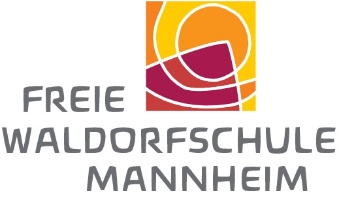 
Wochenspeiseplan08.04.2024 bis 12.04.2024Tagessuppe/Rohkost/BlattsalateReisbällchen (22) dazu Letscho-Gemüse (32) DessertTagessuppe/Rohkost/BlattsalateGefüllte Zucchini (11,32,22) dazu Tomatensauce  DessertTagessuppe/Rohkost/BlattsalateKartoffelgratin (23) dazu Frühlingsgemüse (32) DessertTagessuppe/Rohkost/BlattsalateMakkaroni (11) dazu Bolognese (32)Oder Makkaroni (11) dazu Tomatensauce  DessertTagessuppe/Rohkost/BlattsalatGemüsekuchen (11,13,23,32) dazu Kräutersauce (23)DessertZusätze: 11Gluten 12Dinkel (Gluten) 13Eier 15Fisch 22Soja 23Milchprodukt 31Sellerie 32Karotten 33Linsen 40Sesam 41Nüsse 42Lupinen 43Senfweitere Informationen beim KüchenpersonalMontagDienstagMittwochDonnerstagFreitag